Załącznik nr 3 konkurs na projekt muralu na budynku przy ul. Poznańskiej 3- artystycznej wizytówki toruńskiego Podgórza – zdjęcie elewacji 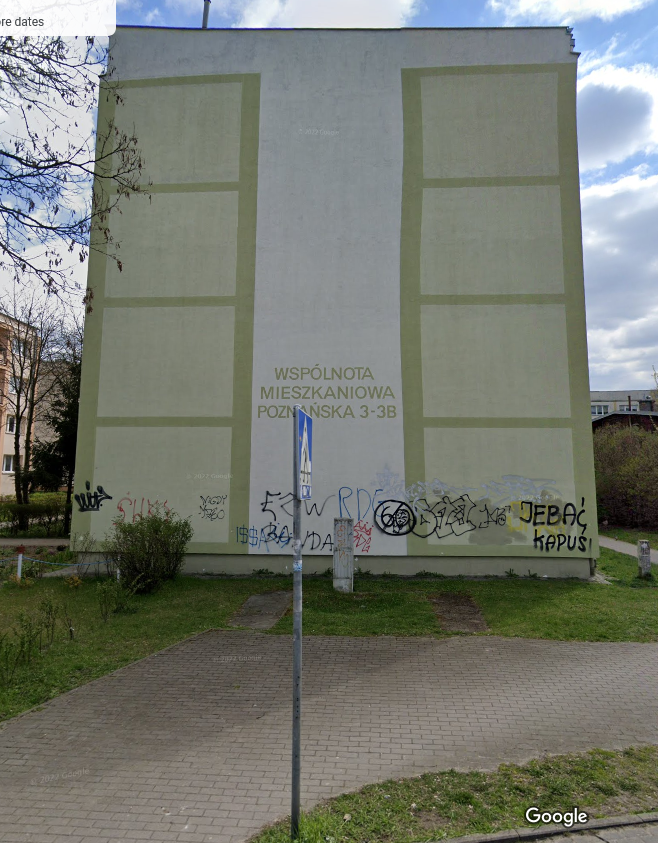 